Zasedání Dětského parlamentu26. června 2014Ve čtvrtek, 26. června, se v  knihovně konalo poslední zasedání Dětského parlamentu v letošním školním roce. Jediným projednávaným bodem našeho programu bylo zhodnocení práce Dětského parlamentu ve školním roce 2013-14 a rozloučení s předsedou DP Honzou Tvrdíkem, který končí 9. ročník základní školy.Tímto naše zasedání skončilo. Na závěr jsme si popřáli hezké prožití prázdnin.								    Tereza Jelínková, 8. A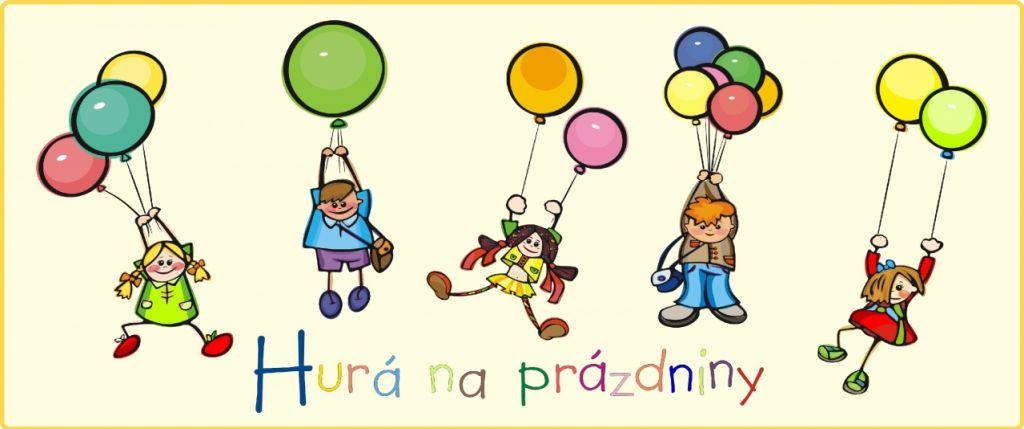 